ROTINA DO TRABALHO PEDAGÓGICO PARA SER REALIZADA EM DOMICÍLIO (Maternal II-A) - Profª DaianeData: 10/05 a 14/05 de 2021E.M.E.I. “Emily de Oliveira Silva”***ROTINA Nº15***SEGUNDA-FEIRATERÇA-FEIRAQUARTA-FEIRAQUINTA-FEIRASEXTA-FEIRAMATERNAL II-AATIVIDADE 1Vídeo: Calendário do mês de maio- Apresentação no calendário do dia, mês e ano, gravado pela PROFESSORA DAIANE. (Colocarei o vídeo no grupo)Atividade da Apostila: Vamos ajudar o garimpeiro- Hoje faremos a primeira atividade da apostila do mês de maio, e para começar escreva o nome dele na capa e peça para ele pintar o desenho. Agora vamos ajudar o garimpeiro a chegar nos diamantes? Eles irão colar bolinhas de papel crepom pelo caminho.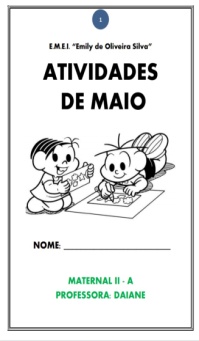 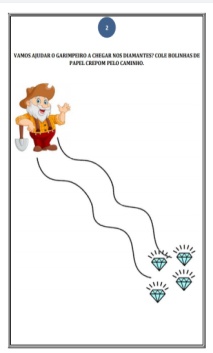 MATERNAL II-AATIVIDADE 1Vídeo: Calendário do mês de maio- Apresentação no calendário do dia, mês e ano, gravado pela PROFESSORA DAIANE. (Colocarei o vídeo no grupo)Vídeo: O número 0 (Zero) – Aprenda de forma divertidaDisponível em: https://youtu.be/--f-tiJar8c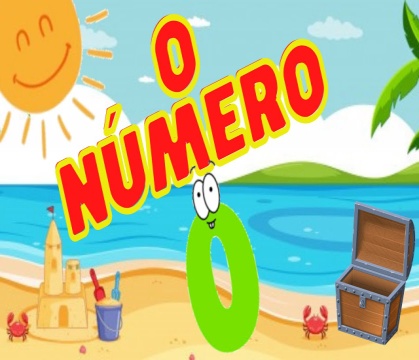 MATERNAL II-AATIVIDADE 1Vídeo: Calendário do mês de maio- Apresentação no calendário do dia, mês e ano, gravado pela PROFESSORA DAIANE. (Colocarei o vídeo no grupo)Atividade Extra: Conhecendo o Número 0- Conhecer as opiniões dos pequenos a respeito dos números é o primeiro passo para fazê-los começar a se apropriar do sistema de numeração e do valor dos algarismos de acordo com a posição que eles ocupam. Vídeo: Explicação da atividade do dia- Explicação gravada pela PROFESSORA DAIANE, de como realizar a atividade. Disponível em: https://youtu.be/Hbh2w_HSwYgMATERNAL II-AATIVIDADE 1Vídeo: Calendário do mês de maio- Apresentação no calendário do dia, mês e ano, gravado pela PROFESSORA DAIANE. (Colocarei o vídeo no grupo)Vídeo: Número 1 – Vamos aprender os NÚMEROS?Disponível em: https://youtu.be/dfoCiEuQgr0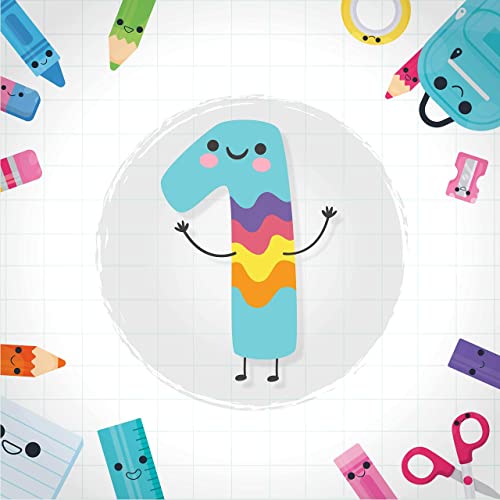 MATERNAL II-AATIVIDADE 1Vídeo: Calendário do mês de maio- Apresentação no calendário do dia, mês e ano, gravado pela PROFESSORA DAIANE. (Colocarei o vídeo no grupo)Atividade Extra: Conhecendo o Número 1- Esta atividade educativa tem como objetivo explorar, de forma lúdica, conceitos básicos de matemática e a sua importância no meio social. Além de estimular o raciocínio lógico estabelecendo relações entre quantidades e números, este material também permite o desenvolvimento de conceitos numéricos por meio da expressão oral e grafia dos números.Vídeo: Explicação da atividade do dia- Explicação gravada pela PROFESSORA DAIANE, de como realizar a atividade. Disponível em:    https://youtu.be/R0SUUMOXThQBom final de semana!!!